جامعة البلقاء التطبيقيةالخطة الدراسية لدرجة الماجستير فيإدارة موارد المياه والبيئة / مسار الشاملتتكون الخطة الدراسية لدرجة الماجستير في تخصص إدارة موارد المياه والبيئة من 33 ساعة معتمدة موزعة على النحو الآتي:الخطّة الدراسيةدرجة الماجستير في إدارة موارد المياه والبيئة(مسار الشامل)أولا: 	أحكام وشروط عامة:تتوافق هذه الخطة مع تعليمات الإطار العام لبرنامج الدراسات العليا.التخصصات التي يمكن قبولها في هذا البرنامج:بكالوريوس إدارة موارد المياه والبيئة، مصادر مياهبكالوريوس جيولوجيابكالوريوس هندسة مدنية وكيماويةثانيا: شروط خاصة:       مواد إستدراكية يحددها القسم.ثالثا: مواد الخطة:مواد إجبارية: (21 ساعة معتمدة) موزعة كما يلي:مواد إختيارية: (12 ساعات معتمدة) يتم إختيارها مما يلي:ج. الإمتحان الشامل: (0 ساعة معتمدة) كما يلي:وصف المواد(مسار الشامل)Al-Balqa Applied UniversityFaculty of Graduate StudiesDept. Water Resources & Environmental Managementجامعة البلقاء التطبيقيةكلية الدراسات العلياقسم إدارة موارد المياه والبيئةAl-Balqa Applied UniversityFaculty of Graduate StudiesDept. Water Resources & Environmental Managementتأسست سنة 1997جامعة البلقاء التطبيقيةكلية الدراسات العلياقسم إدارة موارد المياه والبيئةالمسارالمتطلباتالساعات المعتمدةالشاملمواد إجبارية21الشاملمواد إختيارية12الشاملالإمتحان الشامل-المجموع33Al-Balqa Applied UniversityFaculty of Graduate StudiesDept. Water Resources & Environmental Managementجامعة البلقاء التطبيقيةكلية الدراسات العلياقسم إدارة موارد المياه والبيئةAl-Balqa Applied UniversityFaculty of Graduate StudiesDept. Water Resources & Environmental Managementتأسست سنة 1997جامعة البلقاء التطبيقيةكلية الدراسات العلياقسم إدارة موارد المياه والبيئةرقم المادةإسم المادةالساعات المعتمدةالمتطلب السابقرقم المادةإسم المادةالساعات المعتمدةالمتطلب السابق504009731مصادر المياه3 (3-0)-504009734تصميم المنشآت الهيدروليكية3 (2-3)-504009721وحدة معالجة التشغيل لتنقية المياه3 (2-3)-504009722التحكم في تلوث المياه3 (3-0)-504009742نظرية علم الري3 (3-0)-504009797مشروع بحث تخرج3 (3-0)-504124713إحصاء حيوي متقدم3 (3-0)-رقم المادةإسم المادةالساعات المعتمدةالمتطلب السابقرقم المادةإسم المادةالساعات المعتمدةالمتطلب السابق504009733هيدروليكية المياه الجوفية3 (3-0)-504009741فيزياء التربة المتقدمة3 (3-0)-504009744الحفاظ على التربة والمياه3 (3-0)-504009746كيمياء التربة البيئية3 (2-3)-504009723الإدارة المتقدمة للنفايات3 (3-0)-504009725تقييم الأثر البيئي3 (3-0)-504124743التقنيات الحيوية في البيئة3 (3-0)-رقم المادةإسم المادةالساعات المعتمدةالمتطلب السابق504009798الإمتحان الشامل0إجتياز الساعات المعتمدة المطلوبة في الخطة بنجاح.Al-Balqa Applied UniversityFaculty of Graduate StudiesDept. Water Resources & Environmental Managementجامعة البلقاء التطبيقيةكلية الدراسات العلياقسم إدارة موارد المياه والبيئةAl-Balqa Applied UniversityFaculty of Graduate StudiesDept. Water Resources & Environmental Managementتأسست سنة 1997جامعة البلقاء التطبيقيةكلية الدراسات العلياقسم إدارة موارد المياه والبيئةرقم المادةوصف المادةالساعات المعتمدة504009721وحدة معالجة التشغيل لتنقية المياهالمعالجات الفيزيوكيميائية والتحول في الأنظمة الطبيعية والهندسة البيئية. نمذجة المعالجة وتصميم العمليات متضمنا حالة ومرحلة التحول مثل الأكسدة الكيميائية والإختزال والإمتصاص وعمليات التحول والفصل بالأغشية وتجميع الجزيء والتخثر والترسيب والرشح.الكتاب المقرر: Davis, M.L. 2010. Water and Wastewater Engineering: Design Principles and Practice. McGraw-Hill Education, USA.المراجع المعتمدة: Stensel, H.D., Burton, F.L., Tchobanoglous, G., Metcalf and Eddy 2003, Wastewater engineering: treatment and reuse, McGraw-Hill, Boston.3 (2-3)504009722التحكم في تلوث المياهالخصائص الطبيعية والكيميائية والبيولوجية والهيدرولوجية لنظام المياه السطحية بما في ذلك قضايا إدارة نوعية المياه السطحية. تفاعل القوى المحركة وتوازن المادة في نمذجة حركة الملوث في البيئة. مشكلة نوعية الماء السائدة في أنظمة النهر والقنوات المفتوحة وأنظمة البحيرات والخزانات.الكتاب المقرر: Alley, E.R. 2007. Water quality control handbook. 2nd Edition. McGraw-Hill, NY, USA. المراجع المعتمدة: - Helmer, R. and I. Hespanhol. 1997. Water Pollution Control: A Guide to the Use of Water Quality Management Principles. 1st Edition. CRC Press, USA. - Nesaratnam, S.T. 2014. Water pollution control. The Open University, UK.3 (3-0)504009723الإدارة المتقدمة للنفايات العمليات الزمنية وفعالية وعلم القوى المحركة للعمليات الكيميائية والفيزيائية والبيولوجية. براعة وتصميم محطات الصرف الصحي. التعرف على مصادر النفايات الخطرة والصناعية. معالجة المياه العادمة الصناعية وإدارة المحطات وإعادة إستخدام المياه العادمة ومفهوم الإنتاج النظيف. الكتاب المقرر: Worrell, W.A., P. Aarne Vesilind, C. Ludwig. 2016. Solid Waste Engineering: A Global Perspective. 3rd Edition. Cengage Learning, USA.المراجع المعتمدة: Tchobanoglous, G. and F. Kreith. 2002. Handbook of Solid Waste Management. 2nd Edition. McGRAW-HILL, USA.3 (3-0)504009725تقييم الأثر البيئيمفاهيم وإجراءات ومنهجية تقييم الأثر البيئي والعوامل المؤثرة في إستخدام الأثر البيئي في إدارة المشروع ضمن التشريعات والأنظمة. أصل والتعريف العام لتقييم الأثر البيئي. الإجراء والمنهجية التي تميز تطبيق تقييم الأثر البيئي الحالي. تحضير وثائق العطاء ومنهجية كتابة تقارير تقييم الأثر البيئي. دراسات حالة تقييم الأثر البيئي.الكتاب المقرر: Tromans, S. 2012. Environmental Impact Assessment, 2nd Edition. Bloomsbury Professional, UK.المراجع المعتمدة: Glasson, J., Therivel, R. Chadwick, A. (2012). Introduction to Environmental Impact Assessment, 4th Edition, Taylor & Francis Ltd. UK.3 (3-0)504009731مصادر المياه وصف متقدم للهيدرولوجيا الكمية وتطوير المياه الجوفية وإدارة التخطيط وخصائص السدود والبحيرات والخزانات المائية ونظام تزويد المياه وتخفيف خطر الفيضان والنمذجة الرياضية للمياه السطحية والجوفية وقانون المياه.الكتاب المقرر: Mays, L.W. 2019. Water Resources Engineering, 3rd Edition. Wiley, USA.المراجع المعتمدة: Droogers, P. 2013. Water-Food-Energy Nexus: Towards a widening of the water agenda. FutureWater Report 128https://www.futurewater.nl/wp-content/uploads/2013/11/Nexus_Publication.pdf3 (3-0)504009733هيدروليكية المياه الجوفيةجريان المياه الجوفية والطاقة الميكانيكية وطاقة القوى والإرتفاع الهيدروليكي والجريان الثابت في الخزانات المائية المحصورة والحرة. جريان المياه الجوفية في الآبار وهيدروليكية الآبار ومعادلات عدم الإتزان. الجريان في الخزانات المائية شبه المحصورة وتصميم التجربة المضخية وعلاقات المياه العذبة والمالحة.الكتاب المقرر: Kasenow, M. 2001. Applied Ground-water Hydrology and Well Hydraulics. Water Resources Publication, LCC, USA.المراجع المعتمدة: Anderson, M., Woessner, W., Hunt, R. 2015. Applied Groundwater Modeling: Simulation of Flow and Advective Transport. 2nd Edition. Academic Press, USA.3 (3-0)504009734تصميم المنشآت الهيدروليكيةمنشآت التخزين كالسدود والخزانات المائية والحواجز والبرك والحفائر. منشآت النقل كالقنوات والسواقي والهدارات والمفيضات والعبارات. منشآت قياس الجريان كالفتحات والهدارات وقنوات فنتوري. منشآت التحكم بالرسوبيات وصهاريج الرسوبيات ومصايد السيلت والمصافي. منشآت الجمع ومنشآت المداخل وآبار التصريف.الكتاب المقرر: Novak, P., A.I.B Moffat, C. Nalluri, R. Narayanan. 2007. Hydraulic Structures. 4th Edition. Taylor & Francis, USA.المراجع المعتمدة: Chen, Sheng-Hong. 2015. Hydraulic Structures. Springer-Verlag Berlin Heidelberg.3 (2-3)504009741فيزياء التربة المتقدمةحلول مشاكل جريان الماء المشبع وغير المشبع وتحليل النزازات وإنتشار الغاز في التربة والمعادلات الرياضية والحلول للسخونه وجريان البخار خلال التربة ومعادلة إنتشار وحمل وإنتقال المحلول وإزاحة (إحلال) قابلية الخلط.الكتاب المقرر: Marshall, T.J., J. W. Holmes, C. W. Rose. 1996. Soil Physics. Cambridge University Press, UK.المراجع المعتمدة: Hillel, D. 2003. Introduction to Environmental Soil Physics. Academic Press, USA.3 (3-0)504009742نظرية علم الريمبدأ علاقة الماء والتربة والنبات وتقدير متطلبات الماء للمحصول وخصائص أنظمة الري وأنواعها وتنفيذها. متطلبات المعلومات والإجراءات من أجل قياس المعلومات في الإستهلاك المائي وتقدير عنصر التربة. تخطيط المشروع وتطبيق النماذج المختلفة لجدولة الري وحساب التبخر والنتح.الكتاب المقرر: A.M. Michael. 2009. Irrigation Theory and Practice, 2nd Edition, Vikas Publishing House Pvt Limited.المراجع المعتمدة: - Crop Evapotranspiration (guidelines for computing crop water requirements), FAO Irrigation and Drainage Paper, No. 56.- Stewart, B.A., D. R. Nielsen. 2007. Irrigation of Agricultural Crops, 2nd Edition. American Society of Agronomy, Crop Science Society of America, Soil Science Society of America, USA.3 (3-0)504009744الحفاظ على التربة والمياهالحفاظ على المياه والتربة وتعرية التربة وترسيبها وتعرية الرياح وترسيبها. مسح التربة كأساس لتخطيط استعمال الأرض وتطبيقات حفظ التربة والتحكم بالتعرية وتطبيقات عمليات الحراثة للتحكم بالتعرية وحفظ المياه وتصريف الأراضي الزراعية وإستصلاح التربة والري. إقتصاديات التربة وحفظ المياه.الكتاب المقرر: Blanco-Canqui, H. and Lal, R. 2008. Principles of Soil Conservation and Management. Springer, USA.المراجع المعتمدة: https://www.researchgate.net/publication/320729156_Soil_and_Water_Conservation/link/5a7a93110f7e9b41dbd6245f/download3 (3-0)504009746كيمياء التربة البيئيةكهربائية كيمياء الطبقة المزدوجة ومبادئ وتطبيقات على التربة والقوى المحركة لتفاعلات التربة ونمذجة القوى السطحية في التربة وتطبيقاتها.  تفاعلات الأكسدة والإختزال في التربة وإنتقال الكيماويات الممتصة في التربة وإستصلاح التربة المالحة والصودية وتفاعلاتها.الكتاب المقرر: Evangelou, V.P. 1998. ENVIRONMENTAL SOIL AND WATER CHEMISTRY: Principles and Applications. 1st Edition. John Wiley & Sons, Inc., USA.المراجع المعتمدة: Essington, M. 2015. Soil and Water Chemistry: An Integrative Approach, 2nd Edition. CRC Press, USA.3 (2-3)504009797المشروعيقوم الطالب بعمل بحث في موضوع له علاقة بموارد المياه والبيئة ويقوم بكتاية النتائج وتحليلها ومناقشتها وعرضها أمام لجنة يحددها القسم.3 (0-3)504124713إحصاء حيوي متقدم    مقاييس التوسط. مقاييس التشتت او الاختلاف. التمثيل البياني. الاحتمال. اختبار الفرضيات. الخطأ من النوع الاول والثاني. الاختبارات الاحصائية (اختبار t واختبار f واختبار مربع كاي). التصاميم الاحصائية (التصميم العشوائي الكامل، تصميم القطاعات العشوائية الكاملة، تصميم القطع المنشقة والتجارب العاملية). تحليل التباين، اختبار المتوسطات، الانحدار الخطي البسيط والمتعدد، استخدام برامج الحاسوب في تحليل البيانات.الكتاب المقرر: يحدد من قسم التقنيات الحيوية الزراعيةالمراجع المعتمدة: يحدد من قسم التقنيات الحيوية الزراعية3 (3-0)504124743التقنيات الحيوية في البيئةاستخدام الكائنات الحية لتحليل المخلفات. تحويل المخلفات الى مواد قابلة للاستعمال. منع التحلل الحيوي للمواد كالمعادن والأملاح والسيليلوز والمركبات الحلقية والهيدروكربونات. معالجة المياه العادمة. التطبيقات الحديثة في التقنيات الحيوية التي لها علاقة بالبيئة.الكتاب المقرر: يحدد من قسم التقنيات الحيوية الزراعيةالمراجع المعتمدة: يحدد من قسم التقنيات الحيوية الزراعية3 (3-0)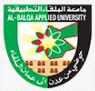 